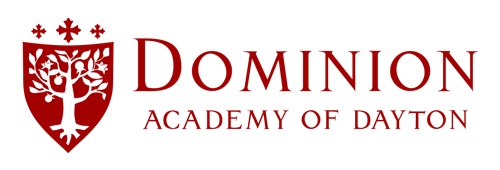 Dominion Academy of DaytonAthletic HandbookDominion Academy of Dayton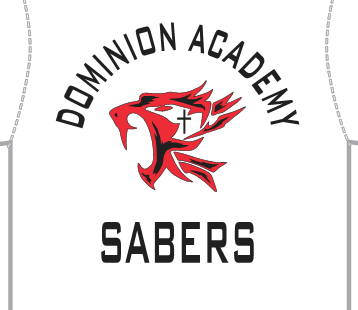 925 North Main StreetDayton, Ohio 45405(937) 224-8555www.dominionacademy.orgPURPOSEThe primary purpose of the Dominion Academy of Dayton’s Athletic Handbook is to inform the athlete and their families of the operational procedures within the athletic department.  This handbook contains the policies and procedures that govern athletic activities at Dominion Academy of Dayton.  The secondary purpose is to provide effective communication that will serve as a foundation of information for coaches, athletes and parents.ATHLETICS PHILOSOPHYThe primary goal of the Dominion Academy of Dayton Athletic Department is to develop and build strong Christian values in our student athletes through the spirit of competition.The student athlete should develop a thirst to be the very best with his/her God-given talents.  These talents develop through a daily commitment to excellence.  Athletics reveal character work ethic, determination and discipline.  Furthermore, athletics measure spiritual and physical strength relating to; accepting setbacks in competition, rebounding from team and personal failure, receiving correction and instruction, and maintaining humility in success.  The success of Dominion Academy of Dayton’s athletics is largely dependent upon the daily commitment by its coaches, parents and athletes to grow, both spiritually and physically.  Further, a dynamic athletic program promotes unity and fosters a sense of school spirit among the student body, in the school community, as well as our Christian athletic conference (OVCC).  Our goal is to have an athletic program of which students are proud to be a part of and the school community is proud to have representing them.There are three different levels of sports offered at Dominion Academy of Dayton.  Each level is meant to provide the student athlete with a different perspective and experience.  Listed on the next page are the 3 different tiers and the function of each tier.ElementaryDominion Academy of Dayton is looking to provide the student athlete an opportunity to begin experimenting with athletics.  The purpose of this level of athletics is to provide a social setting for students to have fun and enjoy the company of their friends, while learning the basic skills of a respective sport.Junior HighDominion Academy of Dayton will begin to build on the basic skills acquired during the elementary years.  Coaches will start to develop the skills necessary in each student athlete to compete at the junior high level.  Coaches will also teach student athletes about character qualities such as perseverance, commitment, self-control and teamwork.High SchoolDominion Academy of Dayton will build upon the athletic skills developed at the junior high level while forming teams that excel against elite completion.  Coaches will also continue to build on the character development that took place at the previous level.  The athletic department seeks to have student athletes that are not only game changers, but world changers as well.  This can be accomplished by teaching athletes about their responsibility not only on a field or court, but also in the classroom and community.CODE OF CONDUCTThe way a student athlete behaves is not only a reflection of them, but also a reflection of Dominion Academy of Dayton and Jesus Christ.  It should be understood that any student athlete participating on behalf of Dominion Academy of Dayton Athletics know the responsibility they must carry.  They must understand that someone is always watching.  They must appreciate their role in representing the school.  They must develop and maintain an outstanding level of achievement on the field/court, in the classroom and in the community.SPORTSMANSHIPThe ATHLETE will:Respect his/her coaches, officials and opposing teams.Respect the facilities that we are playing or practicing in.Encourage teammates and build them up when talking to other people.Be humble in victory and gracious in defeat.  Pay attention to coaches on the sidelines, not spectators in the stands.The COACH will:Set the example and standard for all student athletes.Represent Dominion Academy of Dayton in a Godly manner.Teach players how to treat officials and opposing players by way of their own actions and comments.Recognize that the course of development is just as important as the end result.The SPECTATORS will:Commit to sportsmanship.  Set the example.Remember that officials and visiting schools are our guests and treat them as such.Respect an official’s call.  You do not have to like it, but you must respect it.Understand that you represent Dominion Academy of Dayton just as an athlete does.  Another school’s perception of our school is formed just as much by your attitude and actions as it is by watching our athletes compete.ORGANIZATIONAL STRUCTURE AND GRIEVANCESIssues that are encountered during respective seasons should be dealt with in a bottom to top approach.  In the case of an issue, concern, or problem, parents should use the following chain:Your Student AthleteRespective CoachAthletic Director/Assistant Athletic DirectorHead of SchoolWe ask that all parents first check in with their child and discuss your concern with them.  Often times, your concern can be cleared up with a quick conversation with your child.  Once you have spoken to your child, you should then take your concern to the coach.  Dominion Academy of Dayton follows what is known as the 24-hour rule.  The 24-hour rule means that you essentially “sleep on it” before approaching the coach.  We have found that by doing so, all parties involved will have the chance to think about the situation and let the dust settle a bit.  It is much easier to work out a problem if everyone is calm.  If no resolution has been found after speaking with the athlete and the coach, your grievance should be made known to the Athletic Department.  As an absolute last resort, you would take your grievance to the head of school. COACHESCoaches serve an important role within the Dominion Academy of Dayton Athletic Department.  They set the standard by which all student athletes look to as an example of how to conduct themselves on and off the playing field or court.  Dominion Academy of Dayton recognizes the importance of having strong character individuals fill these roles.  Coaches are required to obtain a Pupil Activity Permit through the Ohio Department of Education (ODE).  This includes; background check and fingerprinting, being CPR/First Aid trained, take a Sport Injury Prevention course, be concussion certified and be trained in Fundamentals of Coaching.PRE-SEASON TEAM MEETINGSThere is a required pre-season meeting that takes place before the start of any sport.  Dates and times of respective meetings will be announced at school and be communicated through email.  This meeting is mandatory for any prospective athlete and their parents.  If for some reason neither parent is able to attend the meeting, they must schedule a separate meeting with the Athletic Director as soon as possible.ATHLETIC PHYSICALSNo student may participate in an athletic program without the proper Pre-Participation Physical Form on file in the school office.  ACADEMICSThere is a reason that student comes before athlete in the title “student athlete”.  The Dominion Academy of Dayton Athletic Department wants for its athletes to set the standard and use its platform to influence the student body in a positive manner.  Before an individual steps onto a playing field or court, one must first step into the classroom.  The expectation is that they will know how to take responsibility for managing their time, while committing to good study habits.FEESPay-to-play fees are required at Dominion Academy of Dayton in order to provide the best available opportunities to our athletes.  A listing of fees is included in the parent folder received at the pre-season meetings as well as on the Dominion Academy of Dayton website.PARENT INVOLVEMENTParents play an essential role in operating our athletic department.  Without the sacrifice parents display by way of time, money and effort, Dominion Academy of Dayton’s athletic programs would not exist to the standard they currently have.  As a parent of an athlete, you are REQUIRED to serve 4 hours per sport per child.  A sign up genius link will be sent to all families at the start of each season to assist us with admissions, concessions and team parties.EXTREME HEATIn order to ensure the safety of our players as well as the players of teams playing at our home soccer field, the Athletic Department has created an Extreme Heat policy.  It is important to remember that we are not a typical area high school and therefore, some accommodations need to be made when playing matches on our home soccer field.  We do not have any facilities on site to aide us in quickly lowering body temperatures or treating for heat related injuries.In designing this policy, we have used the U.S. Soccer Heat Guidelines, the Department of Defense Heat Categories as well as consulted both our athletic trainer and a licensed doctor.  Having the ability to consult with a licensed doctor gives us the flexibility to take each day as it comes.  We will weigh the temperature changes during our event as well as the location of our event.A Heat Index of 92 degrees or greater will be the threshold for considering whether or not we should cancel that day's event.  A Heat Index of 99 degrees or greater will be an absolute cancellation of that day’s event.RESPECT OF THE FLAG In order to ensure proper deference and recognition to the Flag of the United States of America, the following policy will be followed at all sporting events.When possible all house/gymnasium lights will be dimmed during the playing of the National Anthem. A single spotlight will be directed upon the U.S. Flag in order to put attention on the flag so players/fans may reflect without distraction from other things going on. During the playing of the National Anthem, anyone representing Dominion Academy (i.e.; players, coaches, Athletic Directors, cheerleaders, score keepers, etc.), will stand and silently face the U.S. flag (when possible) for the duration of the entire song. Any of the aforementioned representatives of Dominion Academy who sit, kneel, cause disruption, or otherwise bring attention to themselves will be asked to leave the facility. Players causing disruption will not be allowed to play or sit on the bench with the team, will be removed from the team’s roster, and are required to meet with Dominion Academy leadership before being considered for return to the roster. Coaches or other adult representatives of Dominion Academy will immediately forfeit their positions until they meet with and are approved for return by Dominion Academy leadership.Dominion Academy players, coaches and other representatives will be held to this standard for both “Home” and “Away” games.SCHEDULESPractice and game schedules will generally be released during the first week of their respective sport season.  Please understand that schedules will change on a week to week basis due to rescheduling, cancellation and inclement weather.  It is important to remember that flexibility is essential during the course of a sports season.  The Athletic Department maintains and updates an athletic calendar on the Dominion Academy of Dayton website.  This calendar is updated in real time so as soon as an update is made, it will show on the calendar.  We suggest that you check the calendar frequently throughout the week to ensure that you have the most up to date information.  ALWAYS check the calendar before leaving for a practice or game to ensure that you have the most up to date game or practice information.CONTACT INFORMATIONAll contact information for coaches, assistant coaches, athletic department, athletic trainers and school can be found in the folder given to each player at the pre-season meeting.